MODÈLE D’ÉVALUATION DES FOURNISSEURS							     						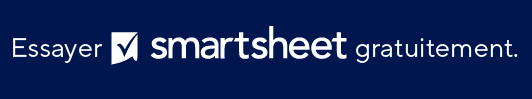 NOM DU FOURNISSEURNUMÉRO DE RÉFÉRENCE DU CONTRATDESCRIPTION DU CONTRATPÉRIODE COUVERTENOM DE LA PARTIE ÉVALUATRICEDATE D’ACHÈVEMENT DE L’ÉVALUATIONCLÉ DU SCORECLÉ DU SCORECLÉ DU SCORE2Adéquat ; répond à certaines attentesAdéquat ; répond à certaines attentes5Très bien ; dépasse les attentes1Insatisfaisant ; ne répond pas à la plupart des attentes4Bien ; répond aux attentes0Insuffisant ; bien en deçà des attentes3Standard ; répond à la plupart des attentesS.O.Sans objetCATÉGORIE D’ÉVALUATIONPERFORMANCES ATTENDUESSCOREDESCRIPTION DE L’ACTION CORRECTIVE
 – SI NÉCESSAIRE –INFORMATIONS COMPLÉMENTAIRESADMINISTRATIONDocumentation requise/rapports soumisADMINISTRATIONFactures soumises à tempsADMINISTRATIONExactitude des facturesADMINISTRATIONContrat terminé dans le respect du budgetADMINISTRATIONPrix compétitifs pour les ordres de modificationADMINISTRATIONLes aspects financiers font l’objet d’un contrôle et d’un suiviADMINISTRATIONADMINISTRATIONADMINISTRATIONSCORE TOTAL DE L’ADMINISTRATIONSCORE TOTAL DE L’ADMINISTRATIONCATÉGORIE D’ÉVALUATIONPERFORMANCES ATTENDUESSCOREDESCRIPTION DE L’ACTION CORRECTIVE
 – SI NÉCESSAIRE –INFORMATIONS COMPLÉMENTAIRESCHAMP D’APPLICATIONLes produits livrables sont achevés conformément aux normes de qualitéCHAMP D’APPLICATIONRespect des spécifications du contratCHAMP D’APPLICATIONFlexibilité démontréeCHAMP D’APPLICATIONApport d’une contribution innovante CHAMP D’APPLICATIONOrdres de modification justifiésCHAMP D’APPLICATIONCorrections effectuées rapidement si nécessaireCHAMP D’APPLICATIONLes problèmes sont reconnus et corrigésCHAMP D’APPLICATIONCHAMP D’APPLICATIONCHAMP D’APPLICATIONSCORE TOTAL DU CHAMP D’APPLICATIONSCORE TOTAL DU CHAMP D’APPLICATIONPERSONNELPrésence d’un personnel suffisantPERSONNELLe personnel est professionnel et compétentPERSONNELPERSONNELSCORE TOTAL DU PERSONNELSCORE TOTAL DU PERSONNELCATÉGORIE D’ÉVALUATIONPERFORMANCES ATTENDUESSCOREDESCRIPTION DE L’ACTION CORRECTIVE
 – SI NÉCESSAIRE –INFORMATIONS COMPLÉMENTAIRESCOMMUNICATIONSCommuniquer efficacement et ouvertementCOMMUNICATIONSCaractère et conduite positifs et professionnelsCOMMUNICATIONSCOMMUNICATIONSSCORE TOTAL EN COMMUNICATIONSCORE TOTAL EN COMMUNICATIONPROGRAMMEPlanification efficace du travailPROGRAMMEFournit les calendriers et les plans nécessaires PROGRAMMEJalons atteintsPROGRAMMESCORE TOTAL DU PROGRAMMESCORE TOTAL DU PROGRAMMESANTÉ ET SÉCURITÉConforme aux normes OSHASANTÉ ET SÉCURITÉAutres lois conformesSANTÉ ET SÉCURITÉAutres statuts conformesSANTÉ ET SÉCURITÉSCORE TOTAL POUR LA SANTÉ ET LA SÉCURITÉSCORE TOTAL POUR LA SANTÉ ET LA SÉCURITÉSCORE TOTALSCORE TOTALCOMMENTAIRES SUR L’ÉVALUATION GLOBALECOMMENTAIRES SUR L’ÉVALUATION GLOBALECOMMENTAIRES SUR L’ÉVALUATION GLOBALECOMMENTAIRES SUR L’ÉVALUATION GLOBALECOMMENTAIRES SUR L’ÉVALUATION GLOBALEEXCLUSION DE RESPONSABILITÉTous les articles, modèles ou informations proposés par Smartsheet sur le site web sont fournis à titre de référence uniquement. Bien que nous nous efforcions de maintenir les informations à jour et exactes, nous ne faisons aucune déclaration, ni n’offrons aucune garantie, de quelque nature que ce soit, expresse ou implicite, quant à l’exhaustivité, l’exactitude, la fiabilité, la pertinence ou la disponibilité du site web, ou des informations, articles, modèles ou graphiques liés, contenus sur le site. Toute la confiance que vous accordez à ces informations relève de votre propre responsabilité, à vos propres risques.